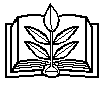 МУНИЦИПАЛЬНОЕ БЮДЖЕТНОЕ ОБЩЕОБРАЗОВАТЕЛЬНОЕ УЧРЕЖДЕНИЕ«СРЕДНЯЯ ОБЩЕОБРАЗОВАТЕЛЬНАЯ ШКОЛА №12»Анализ социально-психологического тестирования обучающихся МБОУ СОШ №12 г. Яровое  в 2022-2023 учебном годуВ соответствии с приказом Министерства просвещения РФ от 20.02.2020 г. № 59 «Об утверждении Порядка проведения социально-психологического тестирования лиц, обучающихся в общеобразовательных организациях и профессиональных образовательных организациях», на основании письма Министерства Просвещения Российской Федерации 02.09.2022 №07-6001 «О направлении информации», приказом Министерства образования и науки Алтайского края от 29.09.2022г. № 1171 «Об организации проведения социально-психологического тестирования обучающихся в образовательных организациях Алтайского края в 2022-2023 учебном году», приказом МБОУ СОШ №19 г.Яровое от 03.10.2022г. № 156 было проведено социально-психологическое тестирование, в котором принимали участие обучающиеся 7-11 классов, достигшие возраста 13 лет.ЕМ СПТ-2020 предназначается для выявления латентной (скрытой) и явной рискогенности социально-психологических условий, которые формируют у учащихся психологическую готовность к зависимому поведению, выявляет повышенную и незначительную вероятность вовлечения в зависимое поведение. Оценка вероятности вовлечения в аддиктивное поведение осуществляется на основе соотношения факторов риска и факторов защиты, воздействующих на обследуемых. При тестировании осуществляется оценка вероятности вовлечения в зависимое поведение на основе соотношения факторов риска и факторов защиты, с целью организации адресной и системной работы с обучающимися, направленной на профилактику вовлечения в потребление наркотических и психоактивных веществ. Полученные результаты СПТ носят прогностический, вероятностный характер.Цели, задачи и принципы проведения СПТЦель: создание условий для охраны и укрепления здоровья обучающихся, а также раннее выявление незаконного потребления наркотических средств (НС) и психотропных веществ (ПВ). Задачи: выявление у обучающихся психологических «факторов риска» с целью их последующей психологической коррекции; организация адресной и системной работы с обучающимися образовательной организации, направленной на профилактику вовлечения в потребление НС и ПВ. Основные принципы проведения СПТ:принцип добровольности: обучающиеся от 15 лет самостоятельно, от 13 до 15 лет их родители (законные представители) дают информированное добровольное согласие на прохождение социально-психологического тестирования;принцип конфиденциальности: результаты социально-психологического тестирования сообщаются только лично обучающемуся, прошедшему тестирование, или родителям (законным представителям), при условии его несовершеннолетия;принцип ненаказуемости: результаты социально-психологического тестирования не являются основанием для применения мер дисциплинарного взыскания;принцип помощи: по результатам тестирования можно обратиться за помощью к педагогу-психологу.Организаторами СПТ и классными руководителями проведена предварительная работа с родителями обучающихся с целью формирования у родительской общественности позитивного отношения к СПТ обучающихся, получение добровольных информированных согласий от максимального количества родителей. После получения согласий были организованы встречи с участниками предстоящего тестирования, даны пояснения к процедуре тестирования. Тестирование происходило с 06.10.2022 по 21.10.2022 года в соответствии с ранее составленным графиком. Результаты СПТ 2022-23 уч.года в МБОУ СОШ 12 следующие:Обучающиеся, подлежащие социально-психологическому тестированию - 185 учащихся, из них в возрасте до 15 лет  - 106 человек, в  возрасте от 15 лет и старше - 79 человек, но приняли участие в СПТ -  168 учащихся, из них в возрасте до 15 лет - 98 человек, в возрасте  от 15 лет и старше - 70 учащихся, и 17 учащихся школы, подлежащих социально-психологическому тестированию, не приняли в нем участие, из них - 13 учащихся по болезни и 4 человека, т.к. не достигли возраста 13 лет.По результатам тестирования было выявлено, что в возрасте до 15 лет 10 человек, учащиеся 8 классов имеют уровень повышенной вероятности вовлечения, что составляет 21,74% от общего количества обследованных (%)Среди подростов старше 15 лет такой уровень наблюдается у 1 учащегося 7 класса - 2,17% от общего количества обследованных, у 1 учащегося 10 класса - 6,25% от общего количества обследованных, 2 учащихся 9 классов - 4,44%  от общего количества обследованных, и 3 учащихся 11  класса - 20,00%  от общего количества обследованных.Итого уровень повышенной вовлеченности выявлен у 17 уч-ся 7-11 классов. При этом обучающихся с явным риском всего 2 чел.,  один учащийся 8 класса - 2,17% от общего количества обследованных., другой учащийся  9 класса - 2,22% от общего количества обследованных..В таблице предоставлены результаты прохождения СПТ 2022-2023 учебном году.Выводы: Профилактические мероприятия, направленные на формирование антинаркотического поведения обучающихся и проводимые в течение 2021-2022 года, привели к положительной динамике: уменьшилось число детей с уровнем повышенной вовлеченности 21чел. (2021-2022 год) против 17 чел. (2022-2023 год) и подростков группы явного риска 4 чел.  (2021-2022 год) против 2 чел. (2022-2023 год).РекомендацииПри планировании воспитательной и профилактической работы следует обратить внимание на соблюдение требований к оценочной деятельности, обеспечение психолого-педагогической поддержки; включать воспитательные и профилактические мероприятия, направленные на преодоление тревожности, формирование уверенного поведения, жизнестойкости, призванные содействовать осознанию особенностей личности, последствий поведения, связанного с разными рисками, включая риск социально негативного поведения. При этом использовать активные методы обучения (дискуссии, тренинги или элементы тренинговой работы, психологические игры и т.д.) при проведении классных часов, внеурочной деятельности и т. д.Заместителю директора по ВР довести до сведения классных руководителей 7-11 классов результаты тестирования обучающихся; продолжать профилактическую работу в рамках общешкольных программ (включая наглядные пособия, стенды, конкурсы рисунков и плакатов и т.д.).Классным руководителям проводить беседы, классные часы на тему пропаганды здорового образа жизни, недопустимости употребления психоактивных веществ,  содействать формированию позитивного социально-психологического климата в классе, дающего всем обучающимся уверенность в себе, желание быть в данном коллективе, проявлять позитивную активность, стремиться реализовывать себя, В рамках консультирования родителей (через родительские собрания) провести тематическое мероприятие о роли родительского контроля над подростками и наблюдения за поведением детей. Педагогу-психологу и педагогу. Выполняющему функции социальной работы взять под особый контроль детей из семей в СОП, детей из группы социального риска; продолжать проведение мероприятий, направленных на формирование жизнестойкости у подростков.Педагог-психолог       Н.Д.Мацедон17.02.23гРезультаты прохождения СПТРезультаты прохождения СПТКоличество от общего числа тестируемыхКоличество от общего числа тестируемыхРезультаты прохождения СПТРезультаты прохождения СПТдо 15 летстарше 15 летЯвный риск вовлечения2 чел.11Незначительная вероятность вовлечения17 чел.107